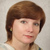 Эльвира Демина30 сен в 12:53 в ИМК Управления образования АМР "Корткеросский" Вниманию руководителей и завучей школ. С согласия редакции журнала размещаю пошаговую инструкцию и готовые образцы для перехода на новые ФГОС НОО и ООО. Обратите внимание: предлагаемый план учитывает разные варианты введения ФГОС.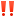 Инструкция по переходу на новые ФГОС.doc65 КБ1. Приказ о создании рабочей группы.docx19 КБ2. Обзор изменений во ФГОС НОО и ООО.doc90 КБ3. План перехода на новые ФГОС.docx33 КБ4. План и содержание педсовета.pdf253 КБ5. Презентация «Новые ФГОС НОО и ООО».pdf116 КБ6. Согласие родителей на переход на новые ФГОС.docx13 КБ